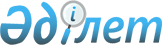 Көшеге атау беру туралыҚызылорда облысы Арал ауданы Аққұм ауылдық округінің әкімінің 2021 жылғы 2 сәуірдегі № 10 шешімі. Қызылорда облысының Әділет департаментінде 2021 жылғы 2 сәуірде № 8274 болып тіркелді
      "Қазақстан Республикасының әкімшілік-аумақтық құрылысы туралы" Қазақстан Республикасының 1993 жылғы 8 желтоқсандағы Заңының 14-бабының 4) тармақшасына және облыстық ономастика комиссиясының 2020 жылғы 31 желтоқсандағы № 3 қорытындысына сәйкес Аққұм ауылдық округінің әкімі ШЕШІМ ҚАБЫЛДАДЫ:
      1. Аққұм ауылдық округінің Шижаға елді мекеніндегі атауы жоқ № 3 көшеге "Қайыпназар Аманов" есімі берілсін.
      2. Осы шешім алғашқы ресми жарияланған күнінен кейін күнтізбелік он күн өткен соң қолданысқа енгізіледі.
					© 2012. Қазақстан Республикасы Әділет министрлігінің «Қазақстан Республикасының Заңнама және құқықтық ақпарат институты» ШЖҚ РМК
				
      АҚҚҰМ АУЫЛДЫҚ ОКРУГІНІҢ ӘКІМІ 

Н. Жандаулетов
